The San Antonio LiederkranzThe November meeting of the San Antonio Liederkranz board of directors was held at St. Joseph’s hall Thursday, November 17, 2016.  Board members in attendance were:President 		Gary Cook		Vice President		Mark MuellerTreasurer		Paul Aschbacher	Associate Member	Barbara HeckmannPast President		Buzzy Gittinger 		Member at Large	Frank GebhardtMember at Large 	George Minjarez	Member at Large	Don GiesFinancial Secretary/Incoming Member at Large		Todd KellerBoard members absent were:Secretary		Tom Jaeckle		Musical Director	Tom EwingMember at Large 	Ken MartinezIncoming officers and board members also in attendance were:Treasurer		Ted Villalon		Member at Large	Trip BrothermanMember at Large	Tony LangThe meeting was called to order by President Cook at 7:20 P.M.Approve Minutes of Previous Meeting – Minutes were approved, as distributed, on a motion made by Don, seconded by Mark.Treasurer’s Report –The only significant update was regarding this year’s Christmas Concert, with $2,400 in ads, &1,175 in ticket sales, $180 in raffle ticket sales, and a $100 donation.Calendar ReviewFather Mario was notified that the St. Joseph the Worker Mass has been postponed for 2017 and that we want to reinstate it in 2018, the churches 150th anniversary.We will also not perform the Saturday Mass for the St. Anthony de Padua Novena in 2017.  The POC, Mr. Castillo, has been notified.Old Business2017 PreparationsStaatsfest/Summer Concert – We are going to finalize arrangements with the New Braunfels Village Brass Band to perform for the sangerfest and the summer concert at the Tobin Center.  Details of the proposal are attached.  Tom E. will firm up dates after the first of the year.  We’re still looking for an individual to drive the preparation of the anniversary program.Social Media Management - Eric has volunteered to assist Gloria in maintaining the social media website and coordinate with Trip on our regular website, and he has been invited to the next board meeting to give us more details on what he has planned.Accompanist payment schedule.  Gary and Tom met with Rob and finalized a new set of rates (attached).  These rates are to apply to any accompanist we use.  The proposed rates were approved, as distributed, on a motion made by Todd and seconded by George.  The director’s compensation is the next objective.City of San Antonio Tricentennial celebration in 2018We need to follow up on this opportunity for the Liederkranz to submit an event to be officially recognized as part of the Tricentennial celebration for the founding of the City of San Antonio.  The 2018 German Mass was suggested as a potential candidate for the event.New BusinessAnnual Club History – This is a new initiative to help with the long-term history of the Liederkranz.  It will include a comprehensive Calendar of Events for Jan - Dec 2016, a list of new members for the year (month, name, and part for each person), a list of members reaching 25 or 50 year milestones, a list of the officers and other members on the board, the annual treasurer’s report, and a few paragraphs on what’s happened over the year with our club.Suggestions from outgoing members – A list of suggestions made include:Collecting data on members for their month and day of birth.Appointing someone to track sick and injured members and to arrange for “get well” cards.Ensuring a list of club POCs (jackets, ties, pins, etc.).Including addresses for the venues for future performances.Expand the number of members performing solos to develop membership skills and provide “insurance” against future performer illnesses/emergencies.Formalize a similar “back-up” director program with David Nelson and others.Inquire with Fr. Mario about obtaining a chairlift to the choir loft.Get an earlier start on ad sales, beginning with a list reminding members of their previous ad sales.Other suggestions – Create a “permanent” Christmas Concert Committee to take advantage of members’ expertise.Develop a sales process for our recordings via our website.  This would require someone to receive and process orders and then mail the CDs (potentially Roe Traugott?).Director’s Comments – No comments.Associate Member’s Comments - No comments.Motion to adjourn	A motion to adjourn was made by Don and seconded by Mark.  The motion passed and the meeting was adjourned at 9:20 P.M.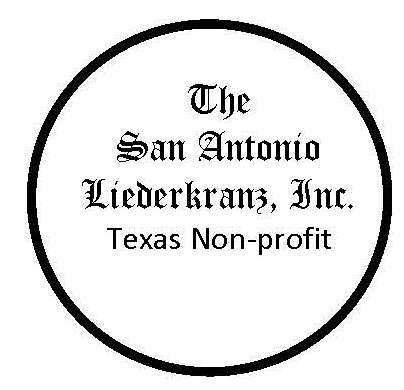 Respectfully submitted,				Gary CookSekratar (Temporary)